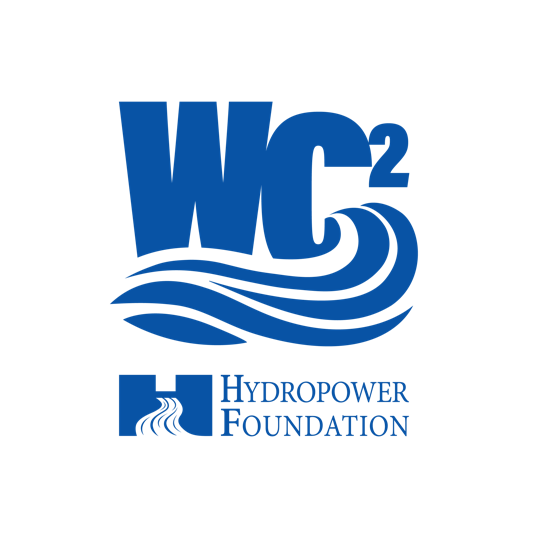 Industry Partners - FAQ Who pays for the students to attend industry events, site visits, and competitions?Clubs are given $500 each semester to support any programming they put on. This includes: Club meetings.Industry events as available, i.e.) Hiring for Hydrosite visits, etc.If clubs need additional funding, the WC2 committee will discuss requests on a case-by-case basis. What are some types of events that clubs are hosting? Clubs can host any event that best benefits their school’s Waterpower Club, campus, and community. Some examples of events include: Bringing in speakers to discuss hydropower topics.Volunteering at a local elementary school and presenting a hands-on hydropower activity.Touring a local hydropower facility. How frequently do clubs meet?Clubs are expected to meet at a minimum of once a month or four times per semester to receive their $500 funding.Clubs are welcome to meet more often; however, that varies depending on the school.What are some topics discussed during meetings?  Hydropower and Marine Energy Basics (the fundamentals)Powering non-powered damsPumped-storage hydropower and the advantages to a clean energy futureWaterpower and the environmentCareers in waterpowerHydropower and the interplay with other renewable energy technologiesFisheries, fish passage and waterpowerClean water and waterpowerAny additional topics that may interest students or that could support them with their Hydro Think Tank Competition or Hydropower Collegiate Competitions.Dam engineering and dam safety considerationsWaterpower around the worldWhat is provided to students upon establishing a Waterpower Club at a university? Once a Waterpower Club is established, it receives $500 in funding for the year and marketing guidelines for social media posts. The club chair will work with Amanda Neves, our Student and Event Coordinator, to schedule speakers of interest and/or connect the clubs with a local facility tour.What is the average size of a club? Club sizes can vary from anywhere to 5-30 studentsHow many faculty are involved? Minimum faculty requirement is one.Current clubs have 1-2 faculty members involved.No maximum number of faculty members has been set. The hope is that faculty members from various departments will be involved to encourage a multidisciplinary waterpower club.What schools already have clubs established? University of Wisconsin-PlattevilleManhattan College Columbia University Texas Tech Wenatchee Valley College My organization already has university relationships. Why should we join WC2?56% of the firms in our industry have identified talent shortages as their number one challenge. By partnering with the Hydropower Foundation and other like-minded organizations, we can significantly benefit the waterpower community. There’s power in numbers!Other organizations are just beginning their student outreach, and you will be able to share best practices.Waterpower Clubs will benefit from a diverse mix of organizations and individuals helping to educate them about waterpower.